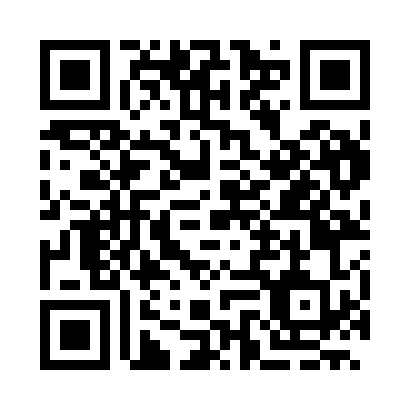 Prayer times for Izgrev, BulgariaWed 1 May 2024 - Fri 31 May 2024High Latitude Method: Angle Based RulePrayer Calculation Method: Muslim World LeagueAsar Calculation Method: HanafiPrayer times provided by https://www.salahtimes.comDateDayFajrSunriseDhuhrAsrMaghribIsha1Wed4:116:041:096:088:1510:002Thu4:096:031:096:088:1610:023Fri4:076:011:096:098:1710:044Sat4:056:001:096:108:1810:065Sun4:035:591:096:108:1910:076Mon4:015:571:096:118:2010:097Tue3:595:561:096:128:2210:118Wed3:575:551:086:138:2310:139Thu3:555:541:086:138:2410:1410Fri3:535:521:086:148:2510:1611Sat3:515:511:086:148:2610:1812Sun3:505:501:086:158:2710:2013Mon3:485:491:086:168:2810:2214Tue3:465:481:086:168:2910:2315Wed3:445:471:086:178:3010:2516Thu3:425:461:086:188:3210:2717Fri3:405:451:086:188:3310:2818Sat3:395:441:086:198:3410:3019Sun3:375:431:096:208:3510:3220Mon3:355:421:096:208:3610:3421Tue3:345:411:096:218:3710:3522Wed3:325:401:096:218:3810:3723Thu3:315:391:096:228:3910:3824Fri3:295:391:096:228:4010:4025Sat3:285:381:096:238:4110:4226Sun3:265:371:096:248:4210:4327Mon3:255:361:096:248:4210:4528Tue3:235:361:096:258:4310:4629Wed3:225:351:096:258:4410:4830Thu3:215:351:106:268:4510:4931Fri3:195:341:106:268:4610:51